Volksschule UttendorfSchulstr.4 * 5723 Uttendorf * Österreich
Tel.06563/8238 * Fax 06563/82384
www.vs-uttendorf.salzburg.a
tdirektion@vs-uttendorf.salzburg.atUttendorf, 22. 9. 2020                                  Liebe Eltern!Corona macht auch vor Salzburger Schulen nicht Halt.Die Bildungsdirektion Salzburg hat aus diesem Anlass die dringende Empfehlung ausgesprochen auch ohne Ampelfarbe Orange auf die Abhaltung von Präsenz-Konferenzen, -Schulforen und –Klassenforen zu verzichten.Bei Abhaltung im Präsenzmodus und bei Teilnahme auch nur einer Covid-19-positiven Person könnte der Fall eintreten, dass z. B. für alle Lehrpersonen einer Schule von der Gesundheitsbehörde Quarantäne angeordnet werden muss. Ein derartiger Fall ist bereits vorgekommen! Aus diesem Grund werden an der VS Uttendorf alle noch ausstehenden Klassenforen „alternativ“ abgehalten, ohne Präsenz im Klassenraum.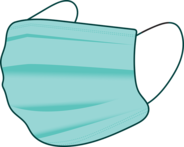 Das Tragen von Mund-Nasen-Schutz im Schulgebäude außerhalb der Klassen ist für alle Schülerinnen, Schüler  verpflichtend. Bei Nichtbeachtung werden Gespräche geführt, bei Uneinsichtigkeit kann mit Verwarnung und Suspendierung als Schulrechtsmaßnahmen begegnet werden. Nur bei Vorliegen eines aktuellen ärztlichen Attests kann eine Schülerin oder ein Schüler von der Maskenpflicht befreit werden.Seien Sie sorgsam und schützen Sie sich, Ihr Kind und die gesamte Schulgemeinschaft!Bleiben Sie gesund!
Herzliche GrüßeIngrid Steger 